T.C.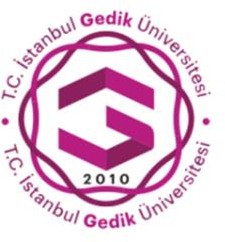 ISTANBUL GEDİK UNIVERSITYTHE INSTITUTE OF GRADUATE STUDIES THESIS DISTRIBUTION BEFORE DEFENDING……/……/20…..To the Institute of	,I am in the .................................................................... thesis program, within the Main Branch of…… ………………………………….…….......................... with the student number ……………………. I am distributing the thesis that I have prepared that is titled…………………….………………………………………………………..……………......………………………………………………………………………………………………………………………………………………………………Sincerely Yours,Name and Last Name of Student/SignatureName and Surname	Date	Signature1. Thesis Supervisor	:.................................................................	............................	…..…………….2. Original Member	:.................................................................	............................	…..…………….3. Original Member	:.................................................................	............................	…..…………….4.  Substitute Member  :.................................................................	............................	…..…………….5. Substitute Member  :.................................................................	............................	…..…………….